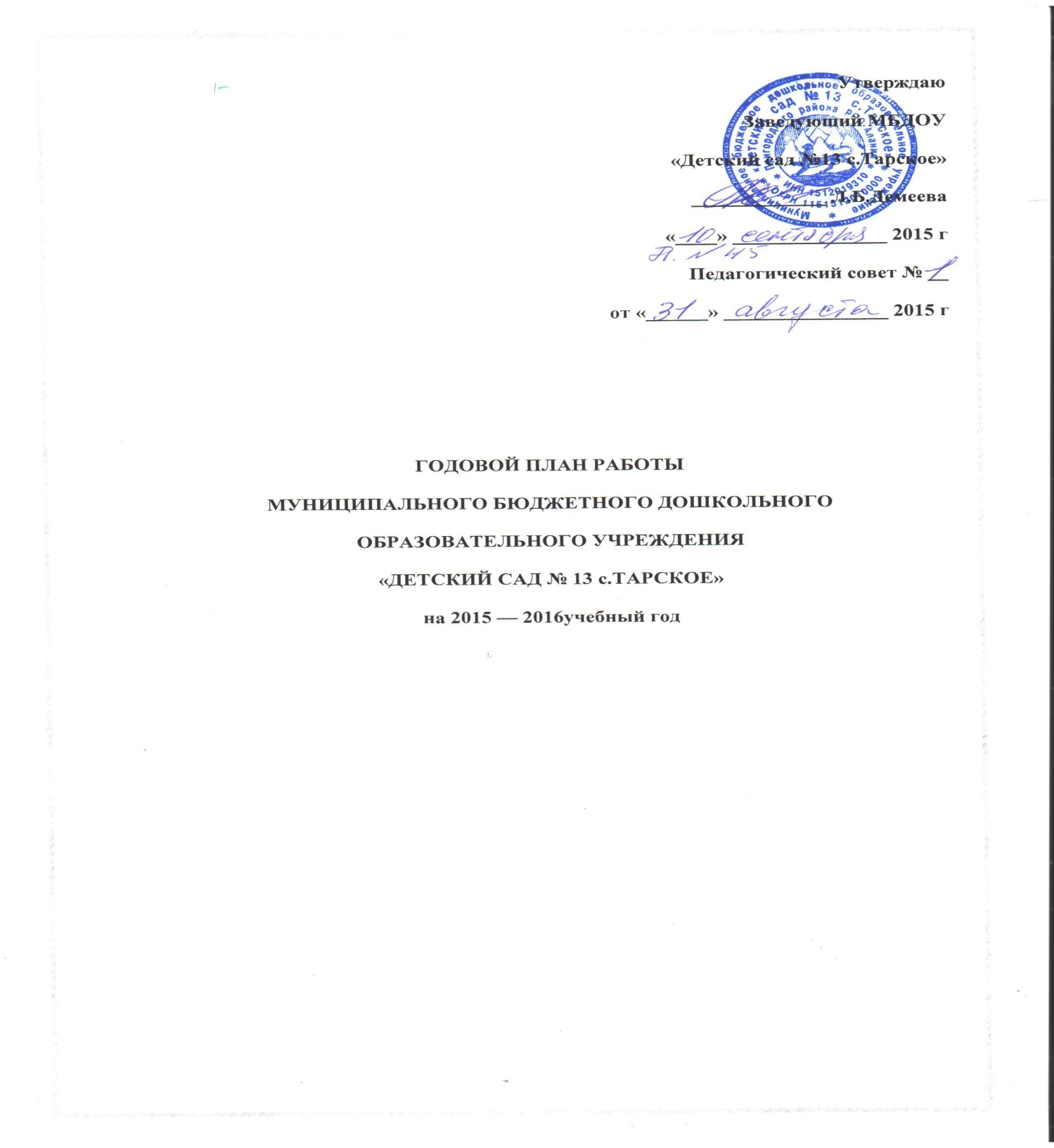 Анализдеятельности   за 2014-2015учебный год.муниципальное бюджетное дошкольное образовательное учреждение «Детский сад №13 с.Тарское» Пригородного района   Республики Северная Осетия- Алания расположено по адресу: 363106, РСО- Алания ,Пригородный район ,с. Тарское ,ул. Ленина, дом24. Торжественное открытие детского сада было в январе 2015 года. В дошкольном учреждении функционируют две разновозрастные группы. В 2014-2015 учебном году детский сад посещали 60 воспитанников.Направление образовательной деятельности детского сада осуществлялось в группах общеразвивающей направленности. Образовательная работа велась по программе М.А. Васильевой «Программа воспитания и обучения в детском саду» в соответствии с Федеральными государственными требованиями и направлена на разностороннее развитие детей с учетом их возрастных и индивидуальных особенностей. использовались программы: «От рождения до школы», «Юный эколог», «Математические ступени», «От звука к букве», «Цветные ладошки», «Кроха»Штатами детский сад укомплектован полностью. Непосредственно образовательную деятельность в течение учебного года осуществляли 5 педагогов. Образовательный уровень педагогов: среднее профессиональное образование имеют 40%, высшее – 60% Характеристика по стажу работы: заведующий стаж работы – 35 лет, воспитатели  – с 1года  до 22 лет. 20 % педагогов имеют категорию.Задачи дошкольного учреждения 2014-2015 учебный год были направлены на укрепление здоровья детей, профилактику заболеваний, закаливание с учетом состояния здоровья детей, лечебно-оздоровительную работу. Весь комплекс мероприятий имеет своей целью качественное улучшение  физического состояния, развития и здоровья детей. Основные направления физкультурно-оздоровительной деятельности с детьми в учреждении: утренняя гимнастика, бодрящая гимнастика после дневного сна, физкультурные занятия, физкультурные праздники и развлечения, самостоятельная двигательная деятельность детей, профилактические гимнастики (дыхательная, пальчиковая), соблюдение режима прогулок,  умывание прохладной водой. Но не смотря на всю проводимую работу по закаливанию детей, заболеваемость в дошкольном учреждении продолжает оставаться высокой, в связи с периодами отключения теплоэнергии в осеннее – весенний период.Работу по физическому развитию и укреплению здоровья детей коллектив ДОУ будет продолжать, работу с родителями по формированию у детей навыков здорового образа жизни, укрепления здоровья детей и снижения заболеваемости педагоги будут планировать и проводить.В течение  пяти месяцев которые мы работали проведены мероприятия: спортивный  праздник  ко  Дню защитника Отечества, на который был приглашены родители. В марте прошли праздники: утренник «Мамы всякие нужны». В апреле в детском саду проведен праздник, посвященный Дню птиц, на который также были приглашены родители и они приняли участие в конкурсах. В мае состоялись два мероприятия: праздник, посвященный Дню победы и утренник для выпускников подготовительной к школе группы.Все педагоги приняли участие в районных мероприятиях.  Взаимодействие с семьями воспитанников является одним из приоритетных направлений деятельности учреждения. Оно ориентировано на поиск новых форм и методов работы, которые позволяют учесть актуальные потребности родителей, способствуют  совершенствованию работы по внедрению инновационных технологий в физкультурно-оздоровительный процесс, обогащение содержания работы по экологическому воспитанию дошкольников:1.Использовать разнообразные виды детской деятельности, в целях повышения эффективности образовательного процесса.2. Заботиться о здоровье и всестороннем воспитании детей3. Соблюдать преемственность в работе детского сада и начальной школы.Для сохранения и укрепления здоровья детей в детском саду разработан план оздоровительных мероприятий: организация двигательного режима. Одной из задач ДОУ является формирование активной родительской позиции. Взаимодействие педагогов и родителей осуществляется через единое пространство «Семья - детский сад». Родители являются активными помощниками в создании развивающей среды в детском саду. Совместно с родителями решается множество организационных вопросов: создание развивающей среды в группах, ремонт детской площадки. Большое количество мероприятий проводится в ДОУ совместно с участием родителей. На этих мероприятиях они выступают в роли и зрителей, и участников.  Дошкольное учреждение  поддерживает желание родителей приобрести знания, необходимые для воспитания детей. Педагогический коллектив для этого предлагает родителям различные виды сотрудничества и совместного творчества: родительские собрания, изготовление поделок в кругу семьи, совместные выставки, рисунки, участие в праздниках, дни открытых дверей, совместные досуги. Согласно плану работы детского сада осуществлялось оформление групп, уголков для родителей.Административно-хозяйственная деятельность также велась согласно плана работы. Материально-техническая база ДОУ находится в постоянном развитии, дополнении и максимально используется. Осуществляются текущие ремонты. Проведено благоустройство игровых площадок.По результатам работы коллектива дошкольного учреждения за 2014-2015 учебный год можно сделать следующие выводы:- Целевой компонент плана реализован  не на должном уровне;-Анализ педагогической деятельности показал, что профессиональный потенциал педагогов хороший. Педагогический коллектив  осуществляет задачи, поставленные на учебный год;-надо активизировать  работу с родителями воспитанников;-формироть предметно-развивающую  среды в группах в соответствии с программой.Проанализировав проделанную работу, ее результаты, педагогический коллектив на 2014-2015 учебный год поставил перед собой следующие задачи:1.Обогащение содержания развивающей среды детского сада в соответствии с ФГОС ДОУ.2.Овладение и широкое применение педагогами современными образовательными программами и технологиями.3.Продолжать создавать условия для охраны жизни и укрепления здоровья детей, разнообразить формы работы с родителями по теме «Здоровый образ жизни».4.Совершенствовать совместную работу детского сада и семьи.              Годовой план работы муниципального дошкольного образовательного учреждения составлен в соответствии с рекомендациями примерной основной общеобразовательной программы дошкольного образования, требованиями СаНПиН 2.4.1.2660-10, с Федеральным законом «Об образовании в Российской Федерации», с Федеральными государственными стандартами дошкольного образования.Учреждение работает по пятидневной рабочей неделе с 12-ти часовым пребыванием детей. Выходные дни: суббота, воскресенье, праздничные дни.Перечень проводимых праздников для воспитанников:День защитника Отечества  женский день 8 Марта  День Победы (старший дошкольный возраст) – 07.05.  «До свиданья, детский сад!» (для детей старшей  группы) –  01.06. В учебный план включены четыре  направлений, обеспечивающие познавательно-речевое, социально-личностное, художественно-эстетическое и физическое развитие детей. Каждому направлению соответствуют определенные образовательные области:1.Познавательно-речевое направление:«Познание»«Коммуникация»«Чтение художественной литературы»;              2.Социально-личностное развитие:«Безопасность»«Социализация»«Труд»3.Художественно-эстетическое направление:«Художественное творчество»«Музыка»4.Физическое направление:«Физическая культура»«Здоровье».Каждой образовательной области соответствуют виды непосредственно образовательной деятельности:- «Познание» - сенсорное развитие, формирование элементарных математических представлений, ознакомление с окружающим и расширение кругозора, экологическое воспитание, познавательно-исследовательская, продуктивная (конструктивная) деятельность;- «Коммуникация» - развитие речи, подготовка к обучению грамоте, развитие навыков общения со взрослыми и сверстниками, развитие всех компонентов устной речи детей в различных формах и видах детской деятельности, практическое овладение воспитанниками нормами речи;- «Чтение художественной литературы» - ознакомление с художественной литературой,  формирование целостной картины мира, развитие литературной речи, развитие художественного восприятия и эстетического вкуса;- «  Социализация» - развитие игровой деятельности детей, приобщение к элементарным общепринятым нормам и правилам взаимоотношения со сверстниками и взрослыми, формирование гендерной, семейной, гражданской принадлежности, патриотических чувств;- «Труд» - формирование положительного отношения к труду, развитие трудовой деятельности, формирование первичных представлений о труде взрослых, его роли в обществе и жизни каждого человека;- «Безопасность» - основы безопасности жизнедеятельности;- «Музыка» - музыкальное развитие;- «Художественное творчество» - рисование, лепка, аппликация, ручной труд;- «Физическая культура» -формирование у детей интереса и ценностного отношения к занятиям физической культурой, развитие движений;- «Здоровье» - сохранение и укрепление физического и психического здоровья детей; воспитание физкультурно-гигиенических навыков; формирование начальных представлений о здоровом образе жизни.Одной из форм непосредственно образовательной деятельности является «Занятие», которое рассматривается как занимательное дело, без отождествления его с занятием как дидактической формой учебной деятельности. Это занимательное дело основано на одной из специфических детских деятельностей (или нескольких таких деятельностях – интеграции различных детских деятельностей), осуществляемых совместно с взрослым, и направлено на освоение детьми одной или нескольких образовательных областей (интеграция содержания образовательных областей).В середине времени, отведенного на непрерывную образовательную деятельность, проводится физкультминутка. Перерывы между периодами непрерывной образовательной деятельности – 10 минут.Непосредственно образовательная деятельность физкультурно-оздоровительного и эстетического цикла занимает не менее 50% общего времени, отведенного на непосредственно образовательную деятельность.Непосредственно образовательная деятельность, требующая повышенной познавательной активности и умственного напряжения детей, проводится в первую половину дня и в дни наиболее высокой работоспособности (вторник, среда),  сочетается с физкультурными и музыкальными занятиями.Общественно-полезный труд детей старшей группы  проводится в форме самообслуживания, элементарного хозяйственно-бытового труда и труда на природе (сервировка столов, помощь в подготовке к занятиям). Его продолжительность не превышает 20 минут в день.Цели и задачи работы   дошкольного образовательного учреждения                        на 2015 – 2016 учебный год.          По итогам работы учреждения за 2014 – 2015 учебный год, также с учетом необходимости реализации в Учреждении Федеральных государственных требований к структуре основной общеобразовательной программы, внедрения ФГОС и условиям осуществления образовательного процесса перед коллективом детского сада ставятся цели и задачи на 2015 – 2016 учебный год.Цель: Совершенствование в Учреждении психолого-педагогических условий, обеспечивающих реализацию основной общеобразовательной программы дошкольного образования (в соответствии с ФГОС).                                                                             ЗАДАЧИ:1.Продолжать работу по укреплению здоровья детей, внедрять инновационные технологии в физкультурно-оздоровительный процесс, разнообразить формы работы с родителями по теме «Здоровый образ жизни».2.Совершенствовать работу по речевому развитию детей посредством современных технологий.3.Актуализировать работу по региональному компоненту через формирование этнокультурной компетентности дошкольников.4.Внедрять в практику работы ДОУ современные педагогические технологии в соответствии с ФГОС по всем направлениям деятельности.                                      Педагогические кадры:            Содержание блоков основных мероприятий годового плана:1.Нормативно-правовое обеспечение деятельности Учреждения.Цель работы по реализации блока: управление и организация деятельностью учреждения в соответствии с законодательными нормами Российской Федерации.2.Информационно-аналитическая деятельность.Цель работы по реализации блока: совершенствование и развитие управленческих функций, получение позитивных результатов работы посредством информационно-аналитической деятельности.                                                3.Повышение квалификации педагогов.Цель работы по реализации блока: повышение профессиональной компетентности педагогов, совершенствование педагогического мастерства в соответствии с  ФГОС.                        4.Курсы повышения квалификации педагогов5.Аттестация педагогов.Цель работы по реализации блока: повышение профессионального уровня педагогов, присвоение более высокой квалификационной категории. Обеспечение непрерывности процесса самообразования и самосовершенствования.6.Повышение профессионального мастерства и творческой активности педагогов  семинары                                                  Совещания с руководителями                                                          Работа КМОТема: «Организация воспитательно-образовательного процесса в ДОУ на этапе внедрения ФГОС».Цель: Повышение профессиональной компетентности педагогов по реализации  изучению ФГОС дошкольного образования.Задачи:1.Повышение профессионального уровня педагогов по реализации  и изучению ФГОС.2.Обеспечение реализации  в дошкольном учреждении по направлениям «Коммуникация» (развитие речи), «Художественное творчество» (рисование), «Познание» (ФЭМП).3.Формирование образовательного пространства в соответствии с требованиями  ФГОС.1 заседание: Тема: «Изучение  ФГОС дошкольного образования с воспитателями разновозрастных групп».1.Знакомство с планом работы на 2015-2016 учебный год.2.Открытый показ НОД: образовательная область «Коммуникация» (развитие речи) в старшей группе.3.Коллективное обсуждение  ФГОС дошкольного образования.4.Выставка методической литературы в соответствии с ФГОС по образовательной области «Коммуникация», комплексно-тематическое планирование по образовательной области «Коммуникация».5.Домашнее задание: Изучение статей по ФГОС, представление статей.2 заседание:   Февраль 2016 г.Тема: Реализация принципа интеграции образовательных областей в образовательном процессе ДОУ с учетом  и внедрением  ФГОС».1.Открытый показ НОД: образовательная область «Художественное творчество» (рисование) в старшей группе.2.Анализ образовательной деятельности с учетом  ФГОС.3.Сообщение из опыта работы «Интеграция образовательных областей в процессе деятельности ДОУ».4.Круглый стол по обмену опытом по теме «Педагогическая диагностика в дошкольном образовании в соответствии с ФГОС».Домашнее задание: Выставка методических и практических материалов по педагогической диагностике, переработанных в соответствии с ФГОС.1.Открытый показ НОД: образовательная область «Познание» (ФЭМП) в старшей группе.2.Анализ образовательной области с учетом  ФГОС.3.Анализ образовательного пространства в соответствии с требованиями  ФГОС.              4.Подведение итогов работы  за 2014-2015 учебный год. Определение задач на 2015-2016 учебный год.                                      7.Методическая работа с кадрами.Цель работы по реализации блока: повышение профессиональной компетентности педагогов, научное обеспечение, подготовка и переподготовка кадров, формирование образовательной среды.8.Организация ключевых творческих дел9.Повышение социально-педагогической культуры сотрудниковВстречи с интересными людьми10.Контроль деятельности УчрежденияЦель работы по реализации блока: совершенствование работы Учреждения в целом, выявление уровня реализации годовых и других доминирующих задач деятельности Учреждения.11.Взаимодействие с семьейЦель работы по реализации блока: оказание родителям практической помощи в повышении эффективности воспитания, обучения и развития детей.12.Взаимодействие с социумомЦель работы по реализации блока: укрепление и совершенствование взаимосвязей с социумом, установление творческих контактов, повышающих эффективность деятельности учреждения.14.Административно-хозяйственная деятельностьЦель работы по реализации блока: укрепление материально-технической базы Учреждения, создание благоприятных условий для воспитания, развития детей раннего и дошкольного возраста.№ п/пФамилия, имя,отчество педагогаДолжностьОбразованиеСтаж педагогической работыКатегория1.Бедоева Ирина АртуровнавоспитательВысшее педагогическое6 месяцев2Багаева Олеся ЮрьевавоспитательВысшее педагогическое6 месяцев3Наниева Людмила СтаниславовнавоспитательВысшее педагогическое1год 6 месяцев4Ботоева Мадина БорисовнаМузыкальный руководительВысшее профессиональное22 года5Хугаева Яна РуслановнавоспитательСреднее профессиональное1год 6 месяцев-№п/пСодержание основных мероприятийСроки проведенияОтветственный1.Совершенствование и расширение номенклатуры и нормативно-правовой базы Учреждения на 2015 – 2016 учебный год.В течение годаЗаведующий, воспитатели2.Разработка нормативно-правовых документов, локальных актов о работе Учреждения на 2015 – 2016 учебный год в соответствии с ФГОС.В течение годаЗаведующий, воспитатели3.Внесение изменений в нормативно-правовые документы (локальные акты в соответствии с ФГОС, Положения, и др.)В течение годаЗаведующий, воспитатели4.Разработка текущих инструктажей по ОТ, ТБ и охране жизни и здоровья детей.В течение годаЗаведующий, воспитатели5.Производственные собрания и инструктажи:«Правила внутреннего трудового распорядка»«Охрана труда и техника безопасности»«Подготовка групп к зимнему периоду»«Техника безопасности при проведении новогодних елок»«Охрана жизни и здоровья воспитанников в зимний период»«Профилактика гриппа в период эпидемиологического неблагополучия»«Организация летней оздоровительной работы»В течение учебного годаЗаведующий, воспитатели№п/пСодержание основных мероприятийСрокипроведенияОтветственный1.Деятельность руководителя по кадровому обеспечению.В течение годаЗаведующий2.Определение основных направлений работы учреждения на 2015 – 2016 учебный год, составление планов по реализации данной работы.АвгустЗаведующийвоспитатели3.Ознакомление воспитателей с результатами проведенного комплексного анализа и четкое обозначение проблемных зон.АвгустЗаведующий педагоги детского сада4.Проведение:- рабочих планерок,- педчасов,- инструктажей и других форм информационно-аналитической деятельностиВ течение годаЗаведующий, педагоги детского сада5.Оформление наглядной информации, стендов, памяток по текущим управленческим вопросам.В течение годаФролова К.В.6.Организация взаимодействия между всеми участниками образовательного процесса: дети, родители, педагоги.В течение годаЗаведующий7.Подведение итогов деятельности учреждения за 2015 – 2016 учебный год, анализ проделанной работы, подведение итогов и выводов:- анализ заболеваемости детей;- проблемный анализ деятельности Учреждения по направлениям - анализ воспитательно-образовательного процесса в Учреждении;- анализ состояния материально-технической базы;- анализ реализации инновационных технологий в Учреждении;майЗаведующий№п/пСодержание основных мероприятийСроки проведенияОтветственные1.Организация работы в Учреждении по повышению квалификации педагогов:- составление банка данных (обновление прошлогодних данных) о прохождении педагогами аттестации и курсовой подготовки.СентябрьЗаведующий детским садом2.Посещение педагогами методических объединений районаПо плану работы методического кабинетаПедагоги детского сада3.Организация работы педагогов по самообразованию:- Выбор тематики и направлений самообразования;- Оказание методической помощи в подборе материала для тем по самообразованию;- Организация выставок методической литературы;- Подготовка педагогами отчетов и докладов о накопленном материале за год.В течение годаЗаведующий детским садом, педагоги детского сада5.Подписка литературных, методических и других печатных изданий в Учреждении.Приобретение новинок методической литературы в течение года.Июнь,декабрьЗаведующий детским садом№ п/пФамилия, имя, отчествопедагогаПрохождение курсовПлановые1.Бедоева Ирина Артуровна2.Багаева Олеся Юрьева3.Наниева Людмила Станиславовна4.Хубаева Марина Иранбековна5.Ботоева Мадина Борисовна№п/пФ.И.О.Сроки прохождения1.Бедоева Ирина Артуровна20162.Багаева Олеся Юрьева20163Наниева Людмила Станиславовна20164Хубаева Марина Иранбековна20165Ботоева Мадина Борисовна20166№п/пФамилия, имя, отчествопедагогаДолжностьТема самообразованияФорма, отчеты, сроки1.Бедоева Ирина АртуровнавоспитательОрганизация физкультурно-оздоровительной работы, Выступления на педсоветах2.Багаева Олеся ЮрьеваВоспитательОзнакомление детей дошкольного возраста с родным краем.Подборка материала из опыта работы, подборка конспектов3Наниева Людмила СтаниславовнаВоспитатель Значение  предметно -пространственной среды для адаптации детей раннего возраста к детскому саду.Подборка материала для обобщения опыта работы, подборка конспектов.4Хубаева Марина ИранбековнаВоспитатель Обучение  навыкам  художественного творчества детей 3-5 лет. Выступление на педсоветах,метод.объединениях5Ботоева Мадина БорисовнаМузыкальный руководительРазвитие музыкальных способностей детей дошкольного возраста.Подборка материала из опыта работы, подборка конспектов.№п/пНазвание семинараСрокОтветственный1.Семинар «Требования к развивающей предметно-пространственной среде в ФГОС ДО».Октябрь 2015Заведующий. Хугаева Я.Р.2.Педагогическая гостиная «Значение игровой деятельности в воспитании детей дошкольного возраста в контексте требований ФГОС ДО».ДЕКАБРЬЗаведующий.,Багаева О.Ю.3.Конкурс детского творчества «Пожар – опасная игра».Апрель 2015г. Педагоги детского сада1.Совещания с руководителями ДОУ:1.Приоритеты развития дошкольного образования в соответствии с ФГОС ДО. Результаты приемки ДОУ к новому учебному году. Утверждение плана работы на 2015-2016 учебный год.2. Организация контроля в ДОУ. 3.Модернизация деятельности органов государственно-общественного управления и развитие информационной открытости ДОУ.  4. «Сотрудничество семьи и детского сада в условиях современного законодательства» Сентябрь 2015 г.     Декабрь 2015г.Март 2016г.Июнь 2016г.Заведующий детским садомЗаведующий детским садомЗаведующий детским садомЗаведующий детским садом№п/пСодержание основных мероприятийСрокипроведенияОтветственныйотметка1.Планово-прогностическая деятельность:Разработка:- годового плана работы Учреждения на 2015– 2016 учебный год;- годового календарного учебного графика и учебного плана на 2015 -2016учебный год;- перспективного и календарного планирования воспитательно-образовательной работы на группах на 2015 – 2016 учебный год;- анализ работы Учреждения за 2014 – 2015 учебный год.Август до 10.09.2015 г.Заведующий детским садом, педагоги детского сада2.Организационно-исполнительская деятельность:- обеспечение выполнения годового плана работы Учреждения на 2015– 2016 учебный год;- оказание методической помощи педагогам;- подготовка и проведение педагогических советов В Учреждении:  открытых занятий, конкурсов, дней открытых дверей и др.;- осуществление взаимодействия со  школой и другими учреждениями:-со школой: посещение уроков в под. классе воспитателем, совместное развлечение с детьми под. класса, родительское собрание с присутствием учителя «Готовим ребенка к обучению в школе, консультационный материал для родителей в уголке «Скоро в школу.В течение годаЗаведующий детским садом, педагоги детского сада3.Контрольно-диагностическая деятельность:- осуществление внутрисадовского контроля (оперативного, тематического, итогового и др.)- оценка качества воспитательно-образовательного  процесса, предметно-развивающей среды, уровня выполнения программы по ФГОС;-подготовка практического материала для определения промежуточных результатов освоения программы;- мониторинг уровня достижения воспитанниками планируемых промежуточных результатов; мониторинг интегративных качеств воспитанников.В течение годаЗаведующий детским садом, педагогический коллектив, коллектив детского сада4.Педагогические советы:Педагогический совет №1 (установочный).План педсовета:1.Анализ работы Учреждения за 2014 – 2015 учебный год.2.Ознакомление и утверждение годового плана деятельности ДОУ на 2015 – 2016 учебный год.Педагогический совет №2«Планирование учебно - воспитательной работы в соответствии с ФГОС ДО»1.Аннотация и утверждение перечня программ и технологий, используемых в работе Учреждения.2.Утверждение сеток непосредственно образовательной деятельности.3.Утверждение тематики родительских собраний и досугов на 2015 – 2016 учебный год.Педагогический совет №3«Формирование развивающей среды в ДОУ в соответствии с ФГОС ДО».План педсовета:1.Выполнение решения педсовета №2.2.Доклад «Формирование развивающей среды в ДОУ в соответствии с ФГОС ДО 3.Итоги тематического контроля по теме педсовета.4.Особенности реализации содержания образовательной области «Коммуникация» в программе дошкольного образования.5.Принятие решения педсовета.Педагогический совет № 4«Значение игры в развитии дошкольников»1.выполнение решения педсовета №32.Доклад «Значение игры в развитии дошкольников»3.итоги тематического контроля по теме педсовета4.принятие плана подготовки к Дню Победы.Педагогический совет №5.Итоговый.План педсовета:1.Самоанализ деятельности Учреждения.2.Анализ заболеваемости и физического развития дошкольников за 2015 – 2016 учебный год.3.Анализ воспитательно-образовательной работы в Учреждении за 2015 – 2016 учебный год.4.Результаты мониторинга достижения детьми итоговых и промежуточных результатов усвоения общеобразовательной программы Учреждения.5.Утверждение плана оздоровительной работы на летний период.АвгустСентябрьЯнварьАпрельМайЗаведующий детским садом, педагоги детского садаЗаведующий, педагоги.Заведующий детским садом, педагоги детского садаЗаведующий детским садом, педагоги детского садаЗаведующий детским садом, педагоги детского сада, 5.Консультации для педагогов:1.Требования к созданию предметно-развивающей среды, обеспечивающие реализацию основной общеобразовательной программы дошкольного образования по ФГОС.2.Система мониторинга в детском саду с учетом ФГОС».3.Современные технологии по речевому развитию детей дошкольного возраста. 4. «Педагогическое руководство игровой деятельностью ребенка на разных возрастных этапах и в течение дня».5. «Региональный компонент в содержании образования».В течение годаЗаведующий детским садом6.Конкурсы и выставки детского творчества и педагогического мастерства:- текущие выставки новинок методической литературы и других пособий в методическом кабинете;«Дары осени» - выставка поделок из природного материала;- фотовыставки «Наши спортивные развлечения», «Наши достижения»; «Край в котором я живу».- выставки детских работ на различные темы;- конкурс готовности групп к новому учебному году;В течение годаЗаведующий детским садом, педагогический коллектив, родители.7.Обновление и пополнение материалов методического кабинета:- обновление картотеки методической литературы;- обновление практических материалов по блокам развития детей (физическое, познавательное, Речевое,художественно-эстетическое и социально-коммуникативноеное развитие).В течение годаЗаведующий детским садом, педагогический коллектив8.Обеспечение открытости образовательного пространства Учреждения через размещение информации на стендах Учреждения, на официальном сайте Учреждения (в течение года) -создание предметно-развивающей среды в соответствии с возрастными особенностями детей, пополнение дидактического материала в группах по речевому развитию детей, оформление зимних участков;.В течение годаЗаведующий детским садом, педагогический коллектив№п/пМероприятияСрокипроведенияОтветственныйОтметка о выполн.1.Организация праздников, совместных с родителями спортивных досугов, Дней здоровья:праздник Осени;День матери;новогодний праздник;День защитника Отечества;Женский день 8 Марта; День Победы.«До свиданья, детский сад!» (выпуск подготовительной группы);ОктябрьНоябрьДекабрьФевральМартМайКоллектив детского садасовместный с родителями спортивный праздник на свежем воздухе;совместные с родителями спортивные досуги;неделя здоровья.МайНоябрьФевраль2.Оформление выставок работ детского творчества, фотовыставокСогласно годовому комплексно-тематическому планированиюПедагоги детского сада3.Участие в районных конкурсах педагогического и детского мастерстваВ течение учебного годаПедагоги детского сада, дети1.2.№п/пСодержание основных мероприятийСроки проведенияОтветственный1.Планирование деятельности администрации Учреждения по контролю на 2015 -2016 учебный год, контроль за функционированием Учреждения в целом.- Контроль за воспитательно-образовательной работой в Учреждении (проверка комплексно-тематического планирования работы воспитателя, качества оформления документации);- Контроль за медицинским обслуживанием: оздоровление и физическое развитие детей, контроль питания, С-витаминизация, документация, мониторинг;- Контроль за состоянием материально-технического состояния Учреждения.В течение годаВ течение годаВ течение годаВ течение годаЗаведующий детским садомЗаведующий детским садом2.Планирование контроля на 2015-2016 учебный год (по видам):-Текущий. Цель: получение общего представления о работе педагога, об уровне педагогического процесса в целом в той или иной группе, о стиле работы педагога.- Итоговый. Цель: выявление готовности детей к обучению в школе:- контроль за работой педагогов подготовительной к школе группы;- контроль за уровнем реализации программы.- Оперативный. Цель: выявление состояния работы воспитателей на определенном этапе работы:- подготовка Учреждения к новому учебному году;- контроль за созданием благоприятных адаптивных условий с детьми раннего возраста;- состояние физкультурно-оздоровительной работы в Учреждении;- контроль за подготовкой Учреждения к осенне-зимнему периоду;- контроль по реализации приоритетного направления работы в Учреждении (экологическое воспитание);- контроль за реализацией прогулок.- Предупредительный. Цель: предупреждение того или иного недостатка в работе, профилактика возможных нарушений, отбор наиболее рациональных методов работы.- Взаимоконтроль. Цель: оценка педагогического процесса, осуществляемая воспитателями в Учреждении:- посещение занятий.- Самоанализ. Цель: повышение качества образовательного процесса посредством умения педагога находить недостатки в своей работе и способы их преодоления:- работа педагогов по картам самоанализа;- отчеты педагогов по картам самоанализа (по итогам учебного года) (оценка педагогов себе)В течение годаАпрель – майСентябрьСентябрь-октябрьВ течение годаАпрельНоябрьВ течение годаВ течение годаВ течение годаАдминистрация д/сАдминистрация д/сАдминистрация д/сАдминистрация д/сЗаведующий детским садомЗаведующий детским садомАдминистрация д/сПедагоги детского садаПедагоги детского садаЗаведующий детским садом3.Подведение итогов работы по контролюМайЗаведующий детским садом№п/пСодержание основных мероприятийСроки проведенияОтветственный1.Разработка перспективного плана работы Учреждения с родителями на 2015 -2016учебный год.СентябрьПедагогический коллектив2.Организация и проведение дней открытых дверей для родителей с просмотром занятий.В течение годаПедагогический коллектив3.Использование в работе с родителями разнообразных форм сотрудничества:- родительские собрания по подгруппам;- общие родительские собрания;- развлечения;- праздники;- наглядная информация (стенды, папки);- разработка памяток и рекомендаций по различным направлениям развития детей;- привлечение родителей к изготовлению атрибутов к праздникам;-          проведение индивидуальных бесед в моменты прихода и ухода родителей;- индивидуальное консультирование;- групповые и подгрупповые консультирования.В течение годаЗаведующий детским садом, педагогический коллектив4.Привлечение родителей к участию в районных выставках, акциях.В течение годаПедагогический коллектив5.Привлечение родителей к благоустройству территории Учреждения.В течение годаПедагогический коллектив6.Организация работы родительского комитета.В течение годаЗаведующий детским садом, родительский комитет№п/пСодержание основных мероприятийСроки проведенияОтветственный1.Заключение договоров о сотрудничестве с организациями.СентябрьЗаведующий детским садом2.Разработка и утверждение перспективных планов работы по сотрудничеству между Учреждением и организациями социума.СентябрьЗаведующий детским садом3.Реализация мероприятий по плану.В течение годаАдминистрация4.Анализ работы по сотрудничеству, определение перспектив работы на 2015 – 2016 учебный год.МайЗаведующий детским садом№п/пСодержание основных мероприятийСроки проведенияОтветственные1.Разработка и утверждение перспективного плана работы по созданию материально-технических условий УчрежденияСентябрьЗаведующий детским садом2.Контроль за санитарным состоянием помещений в детском саду, за санитарным состоянием территории участка детского сада, за тепловым режимом, за состоянием игрового материала, постельного белья, мебели, за соблюдением маркировки постельного белья, посуды.В течение годаЗаведующий детским садом, воспитатели, младший воспитатель, поварзавхоз3.Обогащение предметно-развивающей среды Учреждения.В течение годаАдминистрация д/с, педагоги4.Контроль за проведением оздоровительной работы с детьми, за безопасным проведением прогулок детей, обновлением наглядности в помещениях детского сада.В течение годаАдминистрация д/с, педагоги5.Текущие ремонтные работыВ течение годаЗаведующийзавхоз6.Ремонтные работы в Учреждении в летний период.Май - августЗаведующий детским садом, завхоз7.Приемка Учреждения к новому учебному году.АвгустКомиссия